What is a Riparian Area? A riparian area is the vegetated area adjacent to lakes, rivers, streams and ditches that provides bank stabilization which helps prevent erosion. Keeping this natural vegetation area in place protects water quality. This is done by the overgrown vegetation trapping and filtering sediment and pollutants before they enter the waterway. Riparian area protection is one of the easiest, economical, and most beneficial ways to preserve water quality and stream habitat. 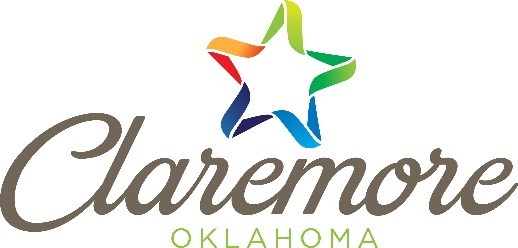 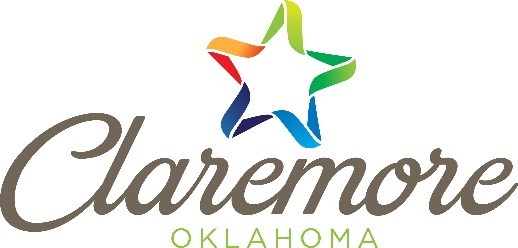 How to Properly Maintain Stormwater ChannelsThe City of Claremore’s Citizen Guide to Maintaining Stormwater Structures on Your Property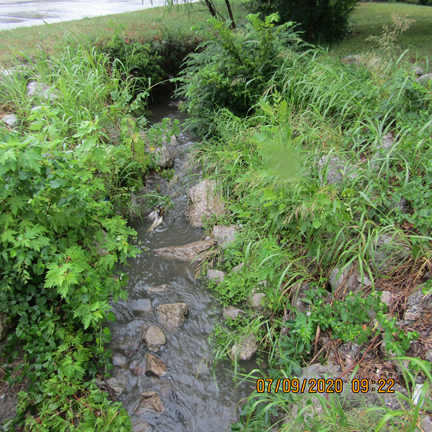 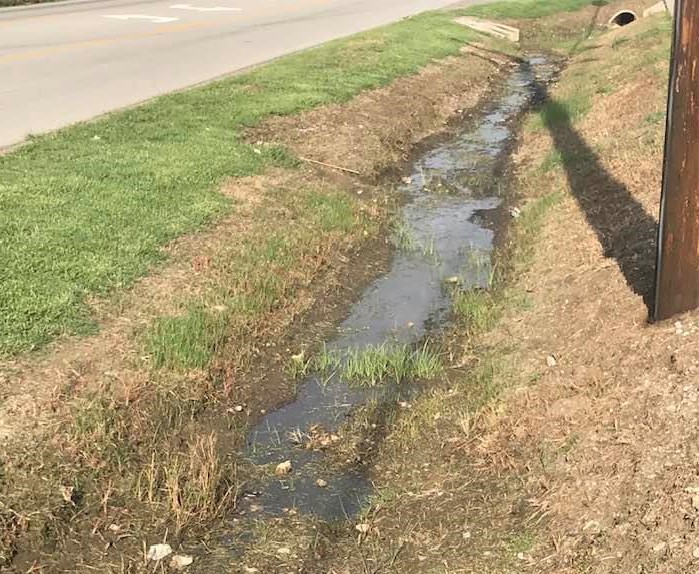 Citizen ObligationsAccording to The City of Claremore’s ordinance, citizens who have a stormwater ditch, structure or stream on their property are obligated to keep the watercourse free of trash, debris, excessive vegetation and other obstacles that could pollute or impede water flow. City of Claremore ObligationsThe City is responsible for all grading, excavation or alteration of flow in streams and ditches. It is against state law for citizens to alter flow of any waterway without a permit.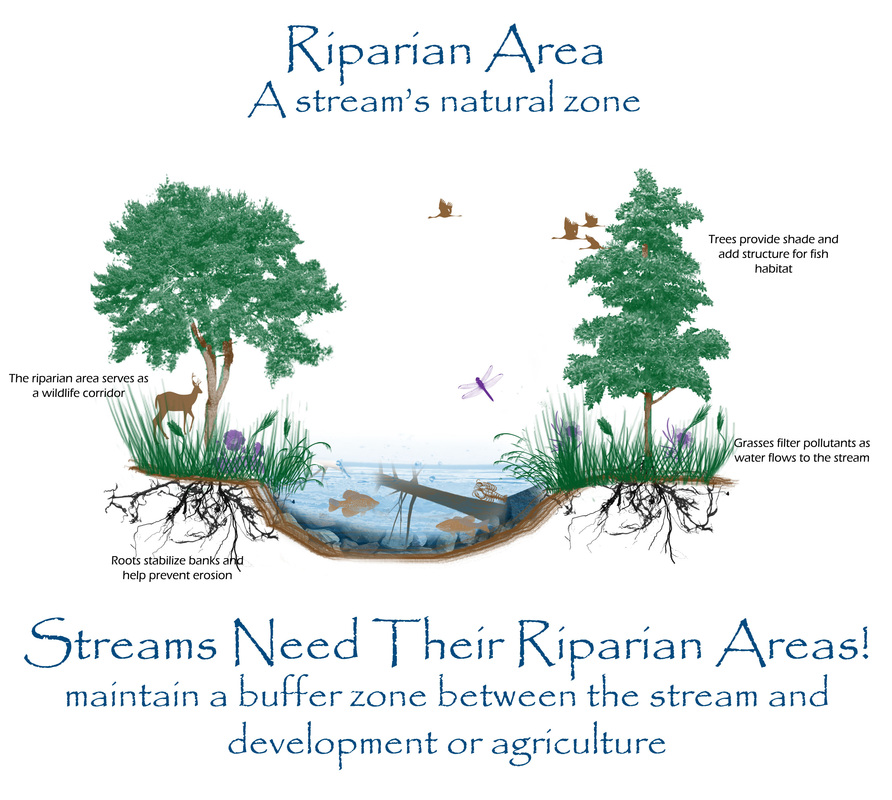 By letting nature occur naturally allowing the area next to streams and ditches grow, we help preserve water quality and the natural function of streams for ourselves and wildlife. In doing this, we are actually making less work for ourselves and saving money by not using chemicals. Citizens can also plant native plants in the riparian area for even more of a benefit to nature. 